050001, Алматы қаласы, Республика алаңы, 4                              050001, город Алматы, площадь Республики, 4 Тел. (727) 264-58-41, е-мail: u.sports@almaty.gov.kz                      Тел. (727) 264-58-41, е-мail: u.sports@almaty.gov.kz                      _____________№ _______________________________________________________Отчет Управления спорта для Общественного совета города Алматы1. О проделанной работе Управления полугодие 2019 года и за 1 полугодие 2020 года.	Подготовка спортивного резерва в сборные команды города Алматы и Республики Казахстан ведется по 74 видам спорта для свыше                                   14 тыс.спортсменов (50 - Олимпийский, 21 – неолимпийский и 3 национальных) в: 10 детско-юношеских спортивных школах Олимпийского резерва, Специализированной школы-интернат-колледж для одаренных в спорте детей, Центре подготовки Олимпийского резерва, клуб для людей с ограниченными физическим возможностями и 2 школы высшего спортивного мастерства.В рамках государственного заказа (ежегодные открытые конкурса по государственным закупкам), также ведется финансирование спортивного резерва при профессиональных спортивных клубах. 	Основополагающей и системно выстроенной структурой привлечения детей и подростков к занятиям спортом, а равно их дальнейшее спортивное совершенствование является детско-юношеская спортивная школа, где реализуются образовательные учебные программы дополнительного образования с целью подготовки детей и юношества по спорту в соответствии с Правилами функционирования спортивных школ                 (Приказ№ 106 МКС РК от 22 ноября 2014 года).	В спортивных школах города работает 640 тренеров-преподавателей,                 из них 486 являются штатными тренерами, в том числе: 166 тренеров с высшей категорией, 104 тренера  с первой категорией, 117 тренера со второй категорией.Количество учебных групп в ДЮСШ и СДЮШОР составляет 1259, из них: групп спортивно оздоровительных – 70, начальной подготовки - 556, учебно-тренировочных групп - 457, групп спортивного совершенствования - 160, групп высшего спортивного мастерства – 19. По сравнению с 2018 годом выросло количество групп начальной подготовки на 39 единиц. Согласно единой спортивной классификации спортивные разряды и звания из общего количества занимающихся имеют 6144 учащихся. Из них:Мастер спорта международного класса Республики Казахстан - 29, мастер спорта - 346, кандидаты мастера спорта – 2020, 1 разряды - 1097, массовые разряды – 2652.В составы национальной сборной РК входят 833 спортсмена, из них: основной состав - 132 спортсменов, молодежный состав – 370 спортсменов, юношеский – 331 спортсменов. В соревнованиях различного ранга приняли участие более                              7000 воспитанников спортивных школ города Алматы. По результатам выступления в комплексных соревнованиях, спортсмены сборной команды города Алматы заняли 1 место на зимних Молодежных играх (впервые за время проведения), так же на 1 место на летней Спартакиаде Республики Казахстан. 	На Чемпионатах РК завоевано 2680 медалей из них: золотых – 955, серебряных – 864, бронзовых – 861. 	На Международных турнирах – 517 медалей из них: золотых – 150, серебряных – 158, бронзовых – 209.	На Чемпионатах Азии – 95 медалей из них: золотых – 28, серебряных – 27, бронзовых – 40.	Спортсменами города Алматы было завоевано 5 лицензии для участия в Олимпийских Играх по 4 видам спорта: по плаванию (100 м.,200 м. брассом) - Баландин Дмитрий, по вольной борьбе – Ергали Алишер, по спортивному скалолазанию – Хайбуллин Ришат, по спортивной гимнастике – Карими Милад. 	В составы национальной сборной РК входят 833 алматинца, основной состав - 132 спортсменов, молодежный состав – 370 спортсменов, юношеский – 331 спортсменов. Этот показатель увеличился на 15 % (123) по сравнению с 2018 годом.	Цифровизация	Для обеспечения доступности, прозрачности и открытости, смоделирована и с августа 2019 года функционирует цифровизированная система зачисления детей в группы начальной подготовки спортивных школ, которой воспользовались уже 1637 детей. 	В 2020 году запланирован поэтапный отказ от функционирования самостоятельных веб-сайтов государственных органов и их переноса на ЕПИР  - единая платформа для всех госорганов. В то же время Управлением совместно с Управлением цифровизации г.Алматы разрабатывается проект онлайн-шлюза на базе доменного имени Управления спорта для оцифровки всех данных, деятельности Управления и спортивных школ – интегрированного с государственными базами данных.  	Карантин	С введением карантина в марте т.г. и ограничительные меры, связанные с мировой пандемией COVID-19, способствовало более тесной работе с частными субъектами (федерации и ассоциации) в сфере спорта и поиску новых форм сотрудничества. Весь тренировочный процесс был переформатирован в цикличную систему онлайн-тренировок и мастер-классы с профессиональными инструкторами. Также для большей заинтересованности детей и подростков, в рамках социальных проектов, были инициированы пилотные онлайн турниры/состязания с призовым фондом на различные силовые дисциплины.	За период действия карантина было организовано и проведено: 41 255 онлайн тренировок по различным видам спорта в которых приняли участие более 150 тыс.человек, с 20 апреля 3 онлайн турнира по 9 дисциплинам посетило свыше 15 000 и приняли участие 1000 детей и подростков;                     181 тренер-преподавательпо заключенному соглашению с КазАСТ, прошли курсы повышения квалификации в дистанционном формате.	Реализация проекта ГЧПРеализация проекта ГЧП - «Организация управления многофункциональными комплексами «Алматы Арена» и «Халык Арена». – позволит:- экономить более 45 млн.тенге, или 16 500 часов в год (за пять лет 225 млн.тенге). Кроме того Управлению будет бесплатно предоставляться ледовые арены для социально-спортивных мероприятий 35 дней в году;– обязательства Частного партнера: ежегодное сокращение бюджетного финансирования на 5%, проведение текущего ремонта и содержание ледовых арен в надлежащем состоянии в объеме прямых инвестиций более  527 млн.тенге, а также полное страхование объектов ГЧП в размере – 424,4 млн. тенге, полученный доход  в размере 5, 7 миллиардов тенге будет направлен на развитие и капитализацию Арен (фондирование: заработная плата, налоги, оснащение, содержание, обеспечение, маркетинг, страхование, ремонт технических узлов и много другое).2020 год период карантинаОтменены в сфере спорта высших достижений: полностью секвестированы расходы на командирование спортсменов спортивных школ и профессиональных клубов, Тур Алматы 2020, Алем Барысы, Алматы Марафон, 3 титульных мероприятия памяти прославленных казахстанских спортсменов, этапы кубка мира по зимним дисциплинам, Халык Барысы, Алматы Барысы. В сфере массового спорта социальные проекты: «Спорт во двор», «Организация городских чемпионатов», «Бытал Бол – для детей Наурызбайского района, «Активное долголетие пенсионеров». Отменены мероприятия в рамках проекта «Спортыкк Алматы» - все средства были перераспределены в городской бюджет На время пандемии на базе Халык Арена был развернут провизорный стационар для больных коронавирусомСпортивная инфраструктура и модернизация:В Алматы дефецит спортивных сооружений 39 %. В 20/21 гг., запланировано строительство 5 физкультурно-оздоровительных комплексов, общей площадью 15 тысяч квадратных метров. Комплексы будут иметь: залы игровых видов спорта, художественной гимнастики, бассейны (в 2 ФОКах), залы для видов единоборств. Ведется разработка типовой проектно-сметной документации, выделено 105 млн.тенге.Модернизация спортивной инфраструктуры 	По программе «Дорожная карта занятости 2020» поддержано 3 проекта, на сумму – 441,8 млн.тенге, в том числе: «Текущий ремонт Дворца Спорта им.Балуан Шолака модернизация Арены и прилегающей территории» – 243 млн.тенге, «Текущий ремонт Атлетической деревни» – 36,8 млн.тенге, «Текущий ремонт ВСК "Медеу"» – 162 млн.тенге.  	За счет средств местного бюджета проводится текущий ремонт на сумму 151,1 млн.тенге – Международного комплекса лыжных трамплинов «Сункар» (трибуны, канатная дорога, наклонного лифтового подъемника (LiftaS.A	Узаконение объектов переданных из республиканской собственности Вторая очередь Дворца спорта им. Б. Шолака, состоящая из двух зданий (расскаточная арена и паркинг) с общей площадью 36 993 квадратных метров постренная в 2013 году, балансовой стоимость 12,7 млрд. тенге находилась в собственности республиканского бюджета. В 2019 году объект был введен в эксплуатацию. 		2. Проблемные вопросы:Недостаточная работа в районах города в связи с тем, что отсутствует кадровый состав обеспечивающий реализацию на местах спортивной работы. В акиматах районов нет не только отделов спорта, но даже отсутствуют вакансии специалистов с физкультурным образованием и ведущих соответствующую целенаправленную работу. На протяжении более 10 лет штатное расписание количественного состава Управления физической культуры и спорта г.Алматы оставалось неизменным. 3. Бюджетное финансирование Управления2019 второе полугодие 	По 2019 году освоение составило 11 931 419,8  тыс.тенге	1) 001- Услуги по реализации государственной политики на местном уровне в сфере физической культуры и спорта - 104 186 тыс.тенге, фактические расходы составляют 104 185,3 тыс.тенге:	- содержание аппарата Управления – 15 человек, прошедшли курсы повышения квалификации – 5 человек.  	2) 002 - Проведение спортивных соревнований на местном уровне - 1 609 628 тыс.тенге,	Достижения - количество спортивных мероприятий  – 3100 мероприятий, охват граждан массово занимающихся спортом – 29,5%, охват детей и подростков от 7 до 18 лет, занимающихся физической культурой и спортом в ДЮСШ, спортивных клубах физической подготовки от численности детей и подростков – 9,5%. 3) 003 - Подготовка и участие членов сборных команд по различным видам спорта на республиканских и международных спортивных соревнованиях - расходы составили - 6 344 995  тыс.тенге. Показатели прямого результата по плану и фактически: 1.Общее количество школы высшего спортивного мастерства –       490 человек. 2.Общее количество воспитанников центра подготовки олимпийского резерва – 675 человек. 3.Участие в республиканских и международных мероприятиях –       75 шт. 4.Количество перспективных спортсменов области входящих в состав сборных команд РК по различным видам спорта, получающих ежемесячное денежное содержание – 81 человек. 5. Медицинское обеспечение спортсменов входящих в состав сборных команд города – 266 человек. 4) 006 – Дополнительное образование детей и юношеству по спорту - расходы по данной программе составляют 2 047 298 тыс.тенге.Общий контингент учащихся в специализированных детско-юношеских спортивных школах – 14 240 человек.    	5) 007 – Общеобразовательное обучение одаренных в спорте детей в специализированных организациях образования - 373 485 тыс.тенге. Контингент обучающихся в г.Алматы школы–интернат – колледж  для одаренных в спорте детей – 300 человек, проведение учебно-тренировочных сборов  - 3, участие в республиканских и международных мероприятий – 25 человек.  6) 016 – Обеспечение функционирования государственных городских спортивных организаций - 718 385 тыс.тенге (44 мероприятия). 7) 032 – Капитальные расходы подведомственных государственных учреждений и организаций - за 2019 год плановые расходы составили 9 857 тыс.тенге, фактические расходы составляют 9 856,9 тыс.тенге, т.е. 99,9%. Отклонение в сумме 0,1 тыс.тенге из за округление сумму. Конечный результат – разработка  проектно-сметной документации капитального ремонта водно - спортивной базы, приобретение МК пистолетов в количестве   2 единицы. . 	8) 096 – Выполнение государственных обязательств по проектам государственно-частного партнерства В 2019 году плановые и фактические расходы по данной программе составляют 723 587 тыс.тенге. Выполнение государственных обязательств по проектам государственно-частного партнерства - 3 объекта. 	2020 год первое полугодие	Утвержденный бюджет на 2020 год 12 816 130 тыс.тенге, уточненный бюджет за 6 месяцев 2020 года составляет 11 914 243 тыс.тенге, уменьшение на 1 568 724 тыс.тенге на 25.08. уменьшение 2 млрд. 466 млн. тенге), дополнительное финансирование -  666 837 тыс.тенге.  За 6 месяцев 2020 года освоение составило 4 927 905  тыс.тенге т.е 99,6 % при уточненном плане на 2020 год 4 950 402 тыс.тенге. Сумма не исполнения составляет 22 497 тыс.тенге. 	1) 001- Услуги по реализации государственной политики на местном уровне в сфере физической культуры и спорта - уточненный бюджет 103 108 тыс.тенге, дополнительное финансирование 40 182 тыс.тенге (увеличение ФОТ по ФБШ, бонус за 2019 год). За 6 месяцев 2020 года фактические расходы составляют 48 719,2 тыс.тенге, т.е. 88,7%. Отклонение в сумме 6 197,8 тыс.тенге, остаток от бонуса за 2019 год.	2) 002 - Проведение спортивных соревнований на местном уровне - утвержденный бюджет на 2020 год 1 558 973 тыс.тенге, уточненный бюджет 1 610 918 тыс.тенге, секвестр бюджета 30 000 тыс.тенге, дополнительное финансирование 81 945 тыс.тенге (Алматы Байк, Железная лига). 3) 003 - Подготовка и участие членов сборных команд по различным видам спорта на республиканских и международных спортивных соревнованиях - утвержденный бюджет на 2020 год 6 085 599 тыс.тенге, уточненный бюджет 4 607 690 тыс.тенге, секвестр бюджета 1 477 909 тыс.тенге. За 6 месяцев 2020 года плановые расходы составляют 1 839 886 тыс.тенге, фактические расходы составляют 1 839 886 тыс.тенге, т.е. 100%.  4) 006 – Дополнительное образование детей и юношеству по спорту - утвержденный бюджет на 2020 год 2 403 301 тыс.тенге, уточненный бюджет 2 403 301 тыс.тенге. За 6 месяцев 2020 года плановые расходы составляют 1 249 490 тыс.тенге, фактические расходы составляют 1 249 490 тыс.тенге, т.е. 100%. 	5) 007 – Общеобразовательное обучение одаренных в спорте детей в специализированных организациях образования - утвержденный бюджет на 2020 год 400 120 тыс.тенге, уточненный бюджет 400 120 тыс.тенге. За 6 месяцев 2020 года плановые расходы составляют 220 599 тыс.тенге, фактические расходы составляют 220 599 тыс.тенге, т.е. 100%. 6) 016 – Обеспечение функционирования государственных городских спортивных организаций - утвержденный бюджет на 2020 год 1 038 950 тыс.тенге, уточненный бюджет 1 522 845 тыс.тенге, дополнительное финансирования 544 710 тыс.тенге (по программе ДКЗ текущий ремонт 3-х объектов, содержание Балуан Шолак), снятие по экономии ГЗ (ДКЗ) 60 815 тыс.тенге. За 6 месяцев 2020 года плановые расходы составляют 510 127 тыс.тенге, фактические расходы составляют 506 128,3 тыс.тенге, т.е. 99,2%. Отклонение в сумме 3 998,7 тыс.тенге, по программе ДКЗ (ВСК Медеу) – работы не приняты комиссией. 7) 096 – Выполнение государственных обязательств по проектам государственно-частного партнерства - утвержденный бюджет на 2020 год 1 266 261 тыс.тенге, уточненный бюджет 1 266 261 тыс.тенге.  За 6 месяцев 2020 года плановые расходы составляют 573 171 тыс.тенге, фактические расходы составляют 560 870,5 тыс.тенге, т.е. 98%. Отклонение в сумме 12 300,5 тыс.тенге, по проекту ГЧП «Велотрек» не получено свидетельство. Руководитель					  		         Р. Байсеитов«АЛМАТЫ ҚАЛАСЫСПОРТ БАСҚАРМАСЫ»КОММУНАЛДЫҚ МЕМЛЕКЕТТІКМЕКЕМЕСІ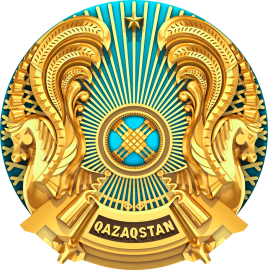 КОММУНАЛЬНОЕ ГОСУДАРСТВЕННОЕУЧРЕЖДЕНИЕ«УПРАВЛЕНИЕ СПОРТАГОРОДА АЛМАТЫ»